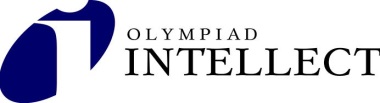 2 классДолговременная памятьЧтениеЗадание:- Прочитай слова, обращая внимание на их написание.- Постарайся запомнить написание слов как можно точнее.Готов? Время для запоминания – 2 минуты. У тебя всё получится!__________________________________________________________________________2 классЗадание:- Прочитай слова, обращая внимание на их написание.- Постарайся запомнить написание слов как можно точнее.Готов? Время для запоминания – 2 минуты. У тебя всё получится!2 классФамилия, имя _________________________________школа______________Задание № 8                                                               Долговременная памятьЧтениеВспомни слова.Догадайся, о каком понятии идет речь. Запиши его в колонке «слово».Внимание! Слова  с орфографическими ошибками не засчитываются.Количество баллов _________  Подпись проверяющего ______________2 классЗадание № 8                                                               Долговременная памятьЧтениеКлючКритерии оценки: за каждый правильный ответ – 1 баллмах количество баллов за задание – 10 баллов! Если в слове есть орфографическая ошибка, то слово не засчитывается.багаж6. экспрессгалерея7. массаинженер8. грамматикапшеница9. абзацтерритория10. библиотекабагаж6. экспрессгалерея7. массаинженер8. грамматикапшеница9. абзацтерритория10. библиотека№описаниеслово«+»хранилище для книгчасть текстазлаковое растениевещи пассажирачеловек с высшим техническим образованиемземельное пространство с границамираздел языкознаниятранспортное средство с повышенной скоростьювеличинахудожественный музей№описаниесловохранилище для книгбиблиотекачасть текстаабзацзлаковое растениепшеницавещи пассажирабагажчеловек с высшим техническим образованиеминженерземельное пространство с границамитерриторияраздел языкознанияграмматикатранспортное средство с повышенной скоростьюэкспрессвеличинамассахудожественный музейгалерея